Maths TasksSee how far you can get through these Roman Numerals.Please also practise your times tables and number bonds.https://www.timestables.co.uk/https://www.mymaths.co.uk/https://www.topmarks.co.uk/maths-games/hit-the-button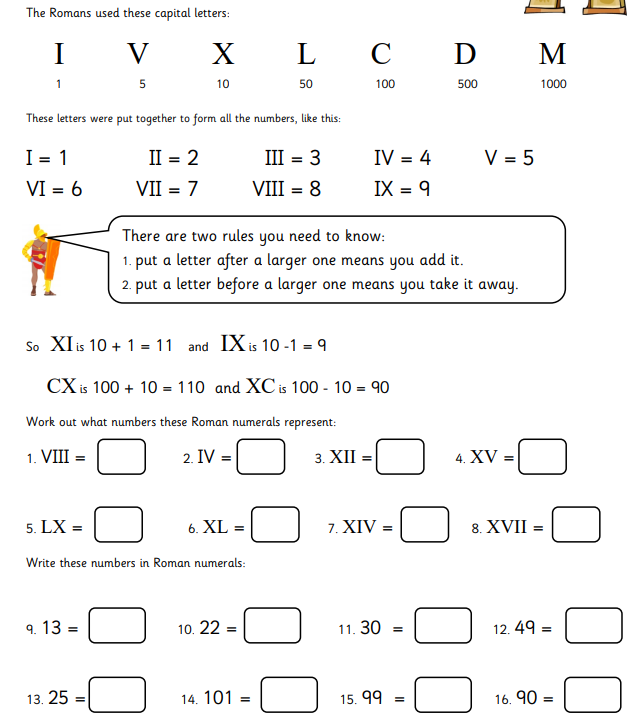 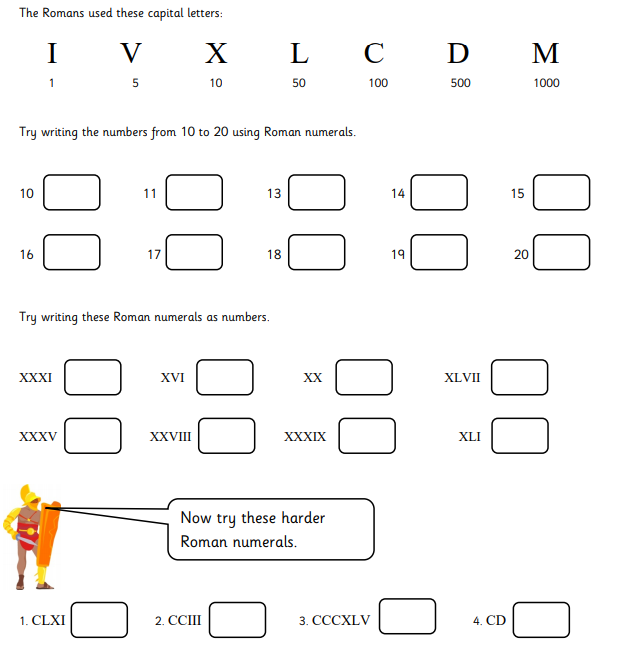 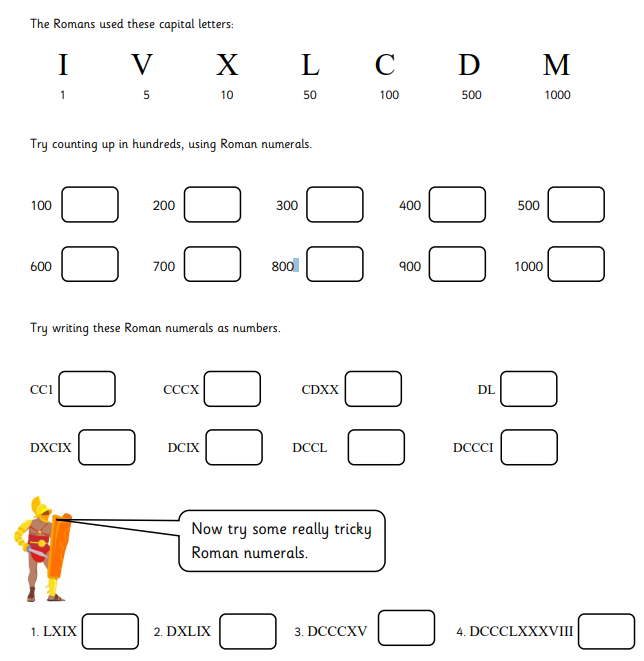 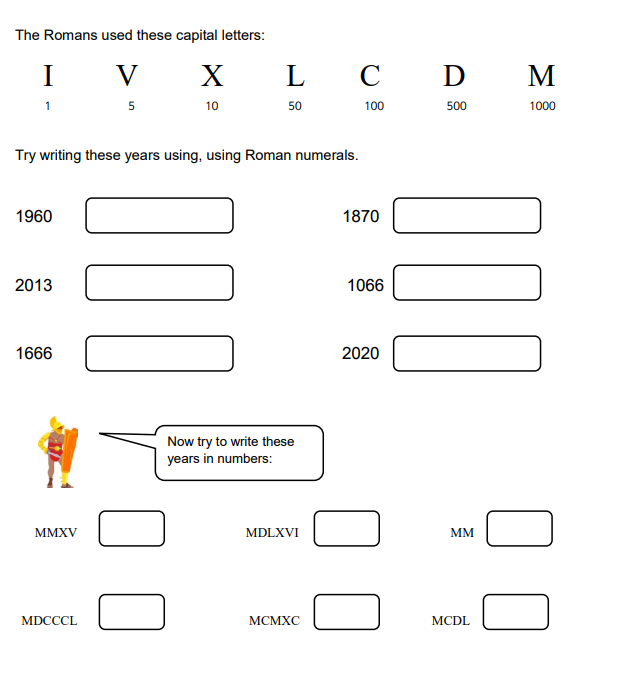 